МБДОУ Детский сад общеразвивающего вида с приоритетным направлением художественно-эстетического развития воспитанников«Золотое зёрнышко»  с.Нежинка Оренбургского районаКонспект НОД  «Дружная семейка» речевое развитие I-II младшая группа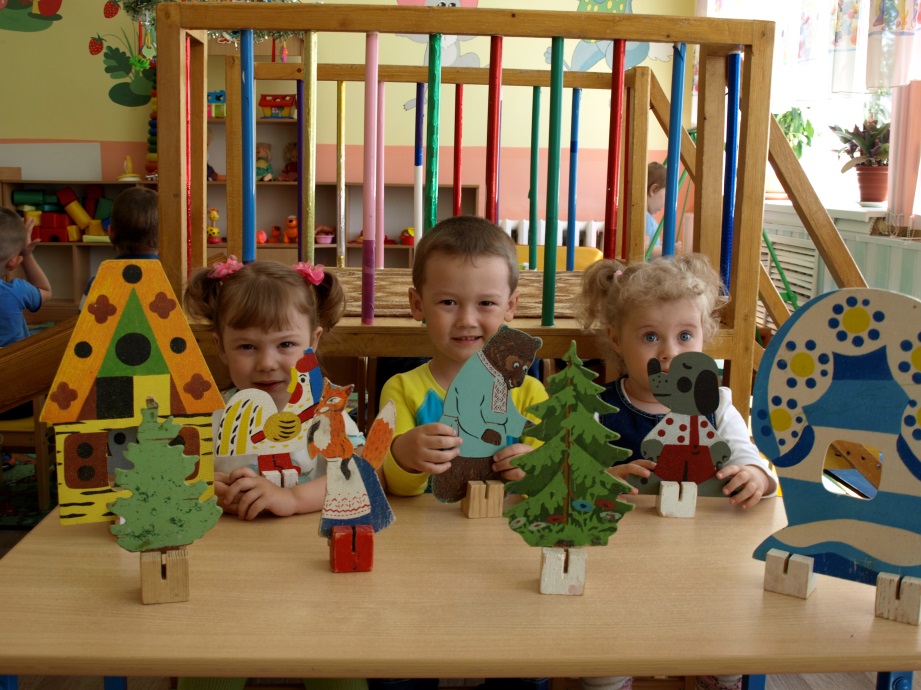                                                                                        Подготовила                                                                                                     и провела:                                                                                                    воспитатель                                                                                                     I младшей группы                                                                                                    Колодежная Е.В.с.Нежинка-2014Конспект НОД, оформленный в соответствии с требованиями ФГОС «Дружная семейка».Цель: Речевое развитие.Задачи:Образовательная область «Познавательное развитие".Развитие любознательности, познавательных интересов, формирование первичных представлений о животном мире.Образовательная область «Речевое развитие».Развитие связной речи, формирование способности к диалогической речи, звукоподражании голосам домашних птиц; знакомство с русским народным фольклором.Образовательная область «Социально-коммуникативное развитие».Знакомство с понятием «Семья», воспитание заботливого отношения к живой природе.Образовательная область «Физическое развитие».Развитие координации движения, крупной и мелкой моторики обеих рук, умение соотносить речь с движением.Использование современных образовательных технологий: игровая, технология исследовательской деятельности (звукоподражание).Материалы и оборудование: Игрушки петушка и курочки, ширма, пшено, тарелочки для пшена, фонограмма с записью голоса петушка.Содержание НОД:1. Организационный момент.Звучит фонограмма – запись голоса петушка: «Ку-ка-ре-ку! Я к ребятам в гости спешу! »Ребята, кто это кричит? Кто к нам в гости спешит? (Достает из-за ширмы игрушечного петушка)2. Основная часть. Знакомство с игрушкой, рассматривание её.Воспитатель: Ребята, давайте поздороваемся с петушком. (Дети здороваются)Петушок, петушок,Золотой гребешок,Масляна головушка,Шелкова бородушка.(Читая потешку, воспитатель показывает части тела птицы)Посмотрите-ка, какой наш петушок красивый!Где у петушка хвост? А где у него крылья? А покажите у петушка ножки.-А как петушок поет? (Ку-ка-ре-ку)Наш петушок поет, к себе курочек зовет.Давайте и мы позовем курочку. Как её позвать? (Цып-цып-цып)Педагог берет игрушку из-за ширмы и сажает рядом с петушком.Посмотрите, курочка такая же, как петушок?Петушок большой, а курочка…. (Побуждает договаривать фразу)Хвост у петушка большой, а у курочки (маленький)А как курочка говорит? (ко-ко-ко)Петушок-это папа, а курочка? (мама). У них есть детки-цыплята. А вместе они-семья.3. Инсценировка русской народной песенки «Вышла курочка гулять… »Воспитатель: Давайте с вами поиграем. Я буду мамой-курочкой, а вы-мои детки-цыплятки. Мы с вами пойдем гулять и делать то, что делают цыплята на прогулке.Дети встают с мест, подходят к воспитателю, у которого в руках игрушка-курица. Воспитатель напевает слова русской народной песенки и показывает движения инсценировки, побуждая детей повторять движения за ним.Вышла курочка гулятьСвежей травки пощипать,А за ней ребятки –Желтые цыплятки. Воспитатель идет по группе с игрушкойКО-ко-ко, ко-ко-ко Воспитатель «грозит» пальцемНе ходите далекоЛапками гребите, Присаживаются, стучат пальчиками по полу.Зернышки ищите.4. Заключение.Ребята, а давайте покормим наших птичек зернышками (достает пшено). Возьмем пальчиками щепотку зернышек, насыплем их для курочки и петушка и позовем их «Цып-цып-цып».